Пояснительная записка к годовому учебному графикуМуниципального бюджетного дошкольного образовательного учреждения «Ужурский детский сад №2 «Родничок» г. УжураНа 2020-2021 учебный годГодовой календарный учебный график – является локальным нормативным документом, регламентирующим общие требования к организации образовательного процесса в учебном году в Муниципальном бюджетном дошкольном образовательном учреждении «Ужурский детский сад №2 «Родничок» г. Ужура (далее по тексту – ДОУ).Годовой календарный учебный график разработан в соответствии с:- Законом Российской Федерации «Об образовании» (пункт 1 статьи 9, статья 12; пункт 4 статьи 13; пункты 1, 2, 3, 4, 5, 6, 8 статьи 14; пункты 1, 2, 6, 7 статьи 15; пункт 3 статьи 18; пункты 2, 3 статьи 32, пункты 1, 5, 7 статьи 51);- СанПиН 2.4.1.2660-10 «Санитарно-эпидемиологические требования к устройству, содержанию и организации режима работы в дошкольных организациях»;- Федеральным государственным образовательным стандартом дошкольного образования, утвержденного приказом №1155 от 17 октября 2013 года;- Уставом ДОУ.Годовой календарный учебный график учитывает в полном объеме возрастные психофизические особенности воспитанников и отвечает требованиям охраны их жизни и здоровья.Содержание годового календарного учебного графика включает в себя следующее:- режим работы;- продолжительность учебного года;- количество недель в учебном году;- организация непосредственно образовательной деятельности;- сроки проведения каникул, их начало и окончание;- перечень проводимых праздников для воспитанников;- праздничные дни;- работа ДОУ в летний период;- часы приема специалистов и администрации ДОУ.Период со 01.09.2020г. по 14.09.2020г. является адаптационным, в это время проводится диагностика педагогического процесса в целях оптимизации в соответствии с возрастными и индивидуальными особенностями воспитанников.Итоги учебного года подводятся во всех возрастных группах с 17.05.2021 по 31.05.2021 г (итоговая педагогическая диагностика).Праздники (отчетные концерты, музыкальные и спортивные развлечения) для воспитанников ДОУ в течение учебного года планируются в соответствии с годовым планом ДОУ на 2020-2021 учебный год.Воспитательно-воспитательная работа в летний оздоровительный период организуется в соответствии с планом работы ДОУ на летний оздоровительный период. Годовой календарный учебный график обсуждается и принимается Педагогическим советом и утверждается приказом заведующего ДОУ до начала учебного года. Все изменения, вносимые ДОУ в годовой календарный учебный график, утверждается приказом заведующего образовательного учреждения по согласованию с учредителем, и доводится до всех участников образовательного процесса.Муниципальное бюджетное дошкольное образовательное учреждение «Ужурский детский сад №2 «Родничок» г. Ужура в установленном законодательством Российской Федерации порядке несет ответственность за реализацию не в полном объеме образовательных программ в соответствии с годовым календарным учебным графиком.Годовой календарный учебный графикна 2020-2021 учебный год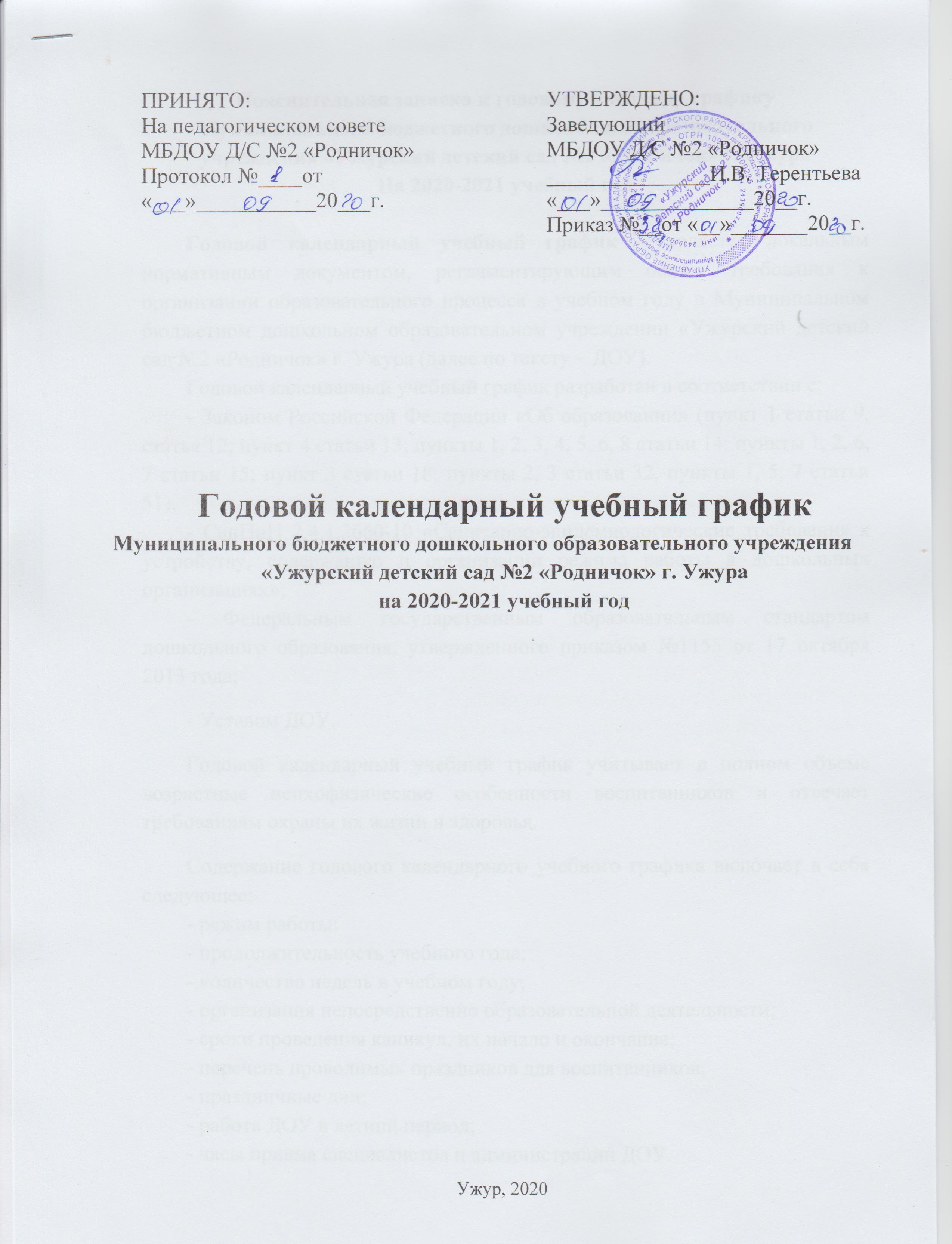 №п/пСодержаниеНаименование возрастных группНаименование возрастных группНаименование возрастных группНаименование возрастных групп№п/пСодержаниеII мл.группаСред.группаСтар.группаПодгот.группа1Количество групп в ДОУ6 групп6 групп6 групп6 групп2Режим работы ДОУ730 - 1800730 - 1800730 - 1800730 - 18003Начало учебного годас 01.09.2020г.с 01.09.2020г.с 01.09.2020г.с 01.09.2020г.4Окончание учебного года31.05.2021г.31.05.2021г.31.05.2021г.31.05.2021г.5Количество недель в учебном году36 недель36 недель36 недель36 недель6Продолжительность учебной недели5 дней (пон.-пят.)5 дней (пон.-пят.)5 дней (пон.-пят.)5 дней (пон.-пят.)7Начало непосредственно образовательной деятельностиУтроУтроУтроУтро7Начало непосредственно образовательной деятельности9009009009007Начало непосредственно образовательной деятельностиВечерВечерВечерВечер7Начало непосредственно образовательной деятельности151015108Окончание непосредственно образовательной деятельностиУтроУтроУтроУтро8Окончание непосредственно образовательной деятельности9401015104511208Окончание непосредственно образовательной деятельностиВечерВечерВечерВечер8Окончание непосредственно образовательной деятельности153515409Перерыв между непосредственно образовательной деятельностью10 мин10 мин10 мин10 мин10Продолжительность непосредственно образовательной деятельности15 мин20 мин25 мин30 мин11Объем недельной образовательной нагрузки10ч10ч13ч14ч12Сроки проведения каникулЗимние с 01.01.2020г. по 04.01.2021г.Летние с 01.06.2021г. по 31.08.2021г.Зимние с 01.01.2020г. по 04.01.2021г.Летние с 01.06.2021г. по 31.08.2021г.Зимние с 01.01.2020г. по 04.01.2021г.Летние с 01.06.2021г. по 31.08.2021г.Зимние с 01.01.2020г. по 04.01.2021г.Летние с 01.06.2021г. по 31.08.2021г.13Летний оздоровительный периодс 01.06.2021г. по 31.08.2021г.с 01.06.2021г. по 31.08.2021г.с 01.06.2021г. по 31.08.2021г.с 01.06.2021г. по 31.08.2021г.14Перечень праздниковСентябрь – «День знаний»Октябрь – «Осень чудная пора»Ноябрь – «Сильная Россия»«День матери»Декабрь – «Доброта спасёт мир»«Новогодние праздники»Январь – «Святки»«Прощание с елочкой»Февраль – «Мы солдаты»Март – «Тепло сердец для наших мам»«Театральная неделя ( по сказкам Г.Х.Андерсена)»«Весёлые нотки»Апрель – «День смеха»Май – «День  Победы»«Выпускной вечер»Сентябрь – «День знаний»Октябрь – «Осень чудная пора»Ноябрь – «Сильная Россия»«День матери»Декабрь – «Доброта спасёт мир»«Новогодние праздники»Январь – «Святки»«Прощание с елочкой»Февраль – «Мы солдаты»Март – «Тепло сердец для наших мам»«Театральная неделя ( по сказкам Г.Х.Андерсена)»«Весёлые нотки»Апрель – «День смеха»Май – «День  Победы»«Выпускной вечер»Сентябрь – «День знаний»Октябрь – «Осень чудная пора»Ноябрь – «Сильная Россия»«День матери»Декабрь – «Доброта спасёт мир»«Новогодние праздники»Январь – «Святки»«Прощание с елочкой»Февраль – «Мы солдаты»Март – «Тепло сердец для наших мам»«Театральная неделя ( по сказкам Г.Х.Андерсена)»«Весёлые нотки»Апрель – «День смеха»Май – «День  Победы»«Выпускной вечер»Сентябрь – «День знаний»Октябрь – «Осень чудная пора»Ноябрь – «Сильная Россия»«День матери»Декабрь – «Доброта спасёт мир»«Новогодние праздники»Январь – «Святки»«Прощание с елочкой»Февраль – «Мы солдаты»Март – «Тепло сердец для наших мам»«Театральная неделя ( по сказкам Г.Х.Андерсена)»«Весёлые нотки»Апрель – «День смеха»Май – «День  Победы»«Выпускной вечер»15Сроки проведения мониторинга качества дошкольного образованияс 01.09.2020г. по 14.09.2020г.с 17.05.2021г. по 31.05.2021г.с 01.09.2020г. по 14.09.2020г.с 17.05.2021г. по 31.05.2021г.с 01.09.2020г. по 14.09.2020г.с 17.05.2021г. по 31.05.2021г.с 01.09.2020г. по 14.09.2020г.с 17.05.2021г. по 31.05.2021г.16Период проведения родительских собранийс 21.09.2020г. по 25.09.2020г.с 14.12.2020г. по 18.12.2020г.с 17.05.2021г. по 21.05.2021г.с 21.09.2020г. по 25.09.2020г.с 14.12.2020г. по 18.12.2020г.с 17.05.2021г. по 21.05.2021г.с 21.09.2020г. по 25.09.2020г.с 14.12.2020г. по 18.12.2020г.с 17.05.2021г. по 21.05.2021г.с 21.09.2020г. по 25.09.2020г.с 14.12.2020г. по 18.12.2020г.с 17.05.2021г. по 21.05.2021г.17Праздничные дни04.11.2020г. с 01.01.2021г. по 04.01.2021г.07.01.2021г. 23.02.2021г.с 06.03.2021г. по 08.03.2021г.с 01.05.2021г. по 03.05.2021г.с 08.05.2021г. по 10.05.2021г.с 12.06.2021г. по 14.06.2021г.04.11.2020г. с 01.01.2021г. по 04.01.2021г.07.01.2021г. 23.02.2021г.с 06.03.2021г. по 08.03.2021г.с 01.05.2021г. по 03.05.2021г.с 08.05.2021г. по 10.05.2021г.с 12.06.2021г. по 14.06.2021г.04.11.2020г. с 01.01.2021г. по 04.01.2021г.07.01.2021г. 23.02.2021г.с 06.03.2021г. по 08.03.2021г.с 01.05.2021г. по 03.05.2021г.с 08.05.2021г. по 10.05.2021г.с 12.06.2021г. по 14.06.2021г.04.11.2020г. с 01.01.2021г. по 04.01.2021г.07.01.2021г. 23.02.2021г.с 06.03.2021г. по 08.03.2021г.с 01.05.2021г. по 03.05.2021г.с 08.05.2021г. по 10.05.2021г.с 12.06.2021г. по 14.06.2021г.18Работа в летний период0730 - 1800летняя оздоровительная работа0730 - 1800летняя оздоровительная работа0730 - 1800летняя оздоровительная работа0730 - 1800летняя оздоровительная работа19Прием специалистов: Муз. РуководительУчитель-логопедПедагог-психолог19Прием специалистов: Муз. РуководительУчитель-логопедПедагог-психологПн. 1300 - 1500Пн. 1300 - 1500Пн. 1300 - 1500Пн. 1300 - 150019Прием специалистов: Муз. РуководительУчитель-логопедПедагог-психологЧет.1600-1800Чет.1600-1800Чет.1600-1800Чет.1600-180019Прием специалистов: Муз. РуководительУчитель-логопедПедагог-психологСр. 1600 - 1800Ср. 1600 - 1800Ср. 1600 - 1800Ср. 1600 - 180020Приемные часы администрации ДОУ:ЗаведующийСтарший воспитатель20Приемные часы администрации ДОУ:ЗаведующийСтарший воспитательПн., ср., пт. 1300 - 1600Пн., ср., пт. 1300 - 1600Пн., ср., пт. 1300 - 1600Пн., ср., пт. 1300 - 160020Приемные часы администрации ДОУ:ЗаведующийСтарший воспитательВт. 1300 - 1500Вт. 1300 - 1500Вт. 1300 - 1500Вт. 1300 - 1500